ПРОЕКТ ПОСТАНОВЛЕНИЯОб утверждении актуализированной схемы теплоснабжения сельского поселения Ларьяк Нижневартовского района на 2025 годВ целях обеспечения условий для устойчивого развития территории муниципального образования Нижневартовский район, руководствуясь Федеральным законом от 27.07.2010 № 190-ФЗ «О теплоснабжении»,                                       в соответствии с постановлениями Правительства Российской Федерации                       от 22.02.2012 № 154 «О требованиях к схемам теплоснабжения, порядку                            их разработки и утверждения», от 08.08.2012 № 808 «Об организации теплоснабжения в Российской Федерации и о внесении изменений в некоторые акты Правительства Российской Федерации», решением Думы района                              от 17.11.2017 № 232 «Об осуществлении части полномочий», учитывая заключение о результатах публичных слушаний от 22.08.2024:1. Утвердить актуализированную схему теплоснабжения сельского поселения Ларьяк Нижневартовского района на 2025 год согласно приложению.2. Признать утратившим силу постановление администрации района                        от 10.07.2023 № 676 «Об утверждении актуализированной схемы теплоснабжения сельского поселения Ларьяк Нижневартовского района                             на 2024 год».3. Отделу делопроизводства, контроля и обеспечения работы руководства управления обеспечения деятельности администрации района разместить постановление на официальном веб-сайте администрации района: www.nvraion.ru.4. Управлению по информационной политике, информатизации и обратной связи с населением администрации района (А.В. Шишлаковой)  опубликовать в приложении «Официальный бюллетень» к районной газете «Новости Приобья», на официальном веб-сайте администрации района: www.nvraion.ru информацию о размещении актуализированной схемы теплоснабжения сельского поселения Ларьяк Нижневартовского района на 2025 год.5. Контроль за выполнением постановления возложить на заместителя главы района по развитию жилищно-коммунального комплекса, строительства, энергетики, транспорта и связи Х.Ж. Абдуллина.Глава района                                                                                              Б.А. СаломатинПриложение к постановления администрации района от __________ № __________Актуализированная схема теплоснабжения сельского поселения Ларьяк Нижневартовского района на 2025 годРаздел 1. Показатели существующего и перспективного спроса на тепловую энергию (мощность) и теплоноситель в установленных границах территории поселения1.1. Величины существующей отапливаемой площади строительных фондов и приросты отапливаемой площади строительных фондов по расчетным элементам территориального деления с разделением объектов строительства на многоквартирные дома, индивидуальные жилые дома, общественные здания и производственные здания промышленных предприятий по этапам – на каждый год первого 5-летнего периода и на последующие 5-летние периоды.Перспективные потребители, подключаемые до конца расчетного периода, представлены в таблице 1.1. Однако из-за отсутствия данных по утвержденному году подключение перспективных потребителей к централизованному теплоснабжению, изменение нагрузки на существующие котельные, связанные с подключением перспективных потребителей, будет рассматриваться к концу расчетного периода. Изменение нагрузки, связанное с мероприятиями по повышению тепловой защиты зданий, строений, сооружений при капитальном ремонте, утеплению зданий, строений, сооружений:Таблица 1.1 ‒ Перспективное строительство в с. Ларьяк.1.2. Существующие и перспективные объемы потребления тепловой энергии (мощности) и теплоносителя с разделением по видам теплопотребления в каждом расчетном элементе территориального деления на каждом этапе.Перспективные нагрузки централизованного теплоснабжения на цели отопления рассчитаны по проектным данным застройщиков и по техническим условиям на подключение, выданным теплоснабжающей организацией.Таблица 1.2 – Объемы потребления тепловой энергии и приросты потребления тепловой энергии в зоне действия каждого из существующих источников.1.3. Существующие и перспективные объемы потребления тепловой энергии (мощности) и теплоносителя объектами, расположенными в производственных зонах, на каждом этапе.Данные по потреблению тепловой энергии и теплоносителя объектами, расположенными в производственных зонах с учетом возможных изменений производственных зон и их перепрофилирования, и приросты потребления тепловой энергии производственными объектами в зоне действия источника теплоснабжения отсутствуют.1.4. Существующие и перспективные величины средневзвешенной плотности тепловой нагрузки в каждом расчетном элементе территориального деления, зоне действия каждого источника тепловой энергии, каждой системе теплоснабжения и по поселению.Так как данные по площадям зон действия источников тепловой энергии сельского поселения Ларьяк (далее – сп. Ларьяк) отсутствуют, вычислить значения средневзвешенной плотности тепловой нагрузки не предоставляется возможным. Раздел 2. Существующие и перспективные балансы тепловой мощности источников тепловой энергии и тепловой нагрузки потребителей.2.1. Описание существующих и перспективных зон действия систем теплоснабжения и источников тепловой энергии.Производство и передачу тепловой энергии для сп. Ларьяк осуществляет муниципальное унитарное предприятие «Сельское жилищно-коммунальное хозяйство» (далее – МУП «СЖКХ»).МУП «СЖКХ» зарегистрировано постановлением администрации района от 25.11.2013 № 2491. Учредителем предприятия, согласно Уставу, является администрация Нижневартовского района.В качестве уставных видов деятельности в сфере теплоснабжения определены:производство тепловой энергии;выработка, передача и распределение тепловой энергии;эксплуатация, обслуживание и ремонт систем теплоснабжения.Имущество предприятия находится в собственности муниципального образования Нижневартовский район, принадлежит предприятию на праве хозяйственного ведения.МУП «СЖКХ» заключает договоры с потребителями, имеющими теплопотребляющие установки, и осуществляет прямые расчеты с ними без выделенного расчетного центра.По состоянию на 2023 год в схеме теплоснабжения сп. Ларьяк установлены зоны действия систем теплоснабжения, приведенные в таблице 2.1:Таблица 0.1 – Реестр систем теплоснабжения и источников тепловой энергии в границе сп. ЛарьякТак как приростов тепловой мощности в зонах действия существующих источников тепловой энергии не предполагается, существующие зоны действия источников тепловой энергии останутся без изменений.На рисунках 2.1 и 2.2 представлены схемы теплоснабжения с. Ларьяк и с. Корлики, на которых красным цветом выделены зоны действия котельных и указаны источники тепловой энергии (ИТЭ).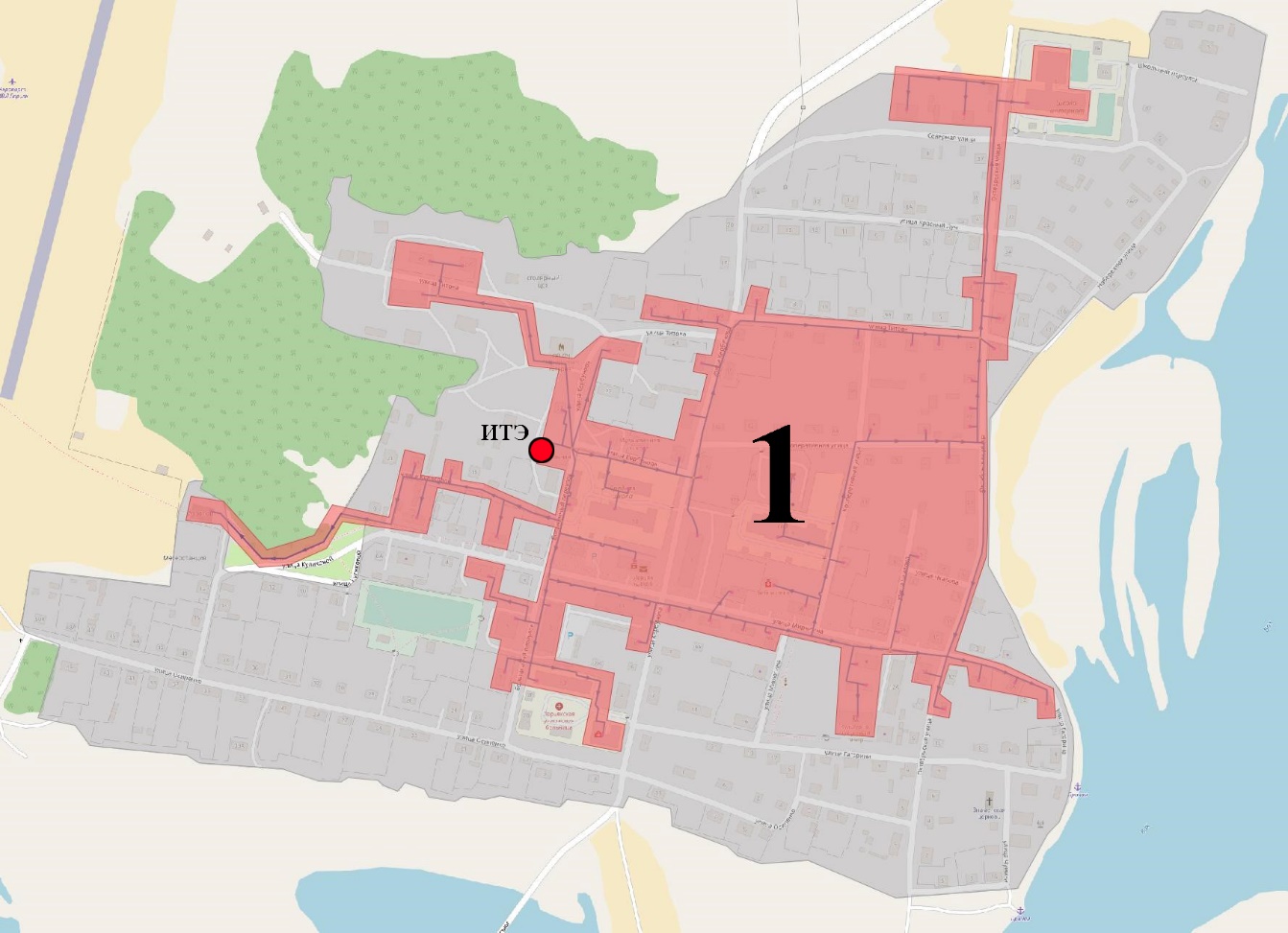 Рисунок 0.1 - Зона действия котельной с. Ларьяк.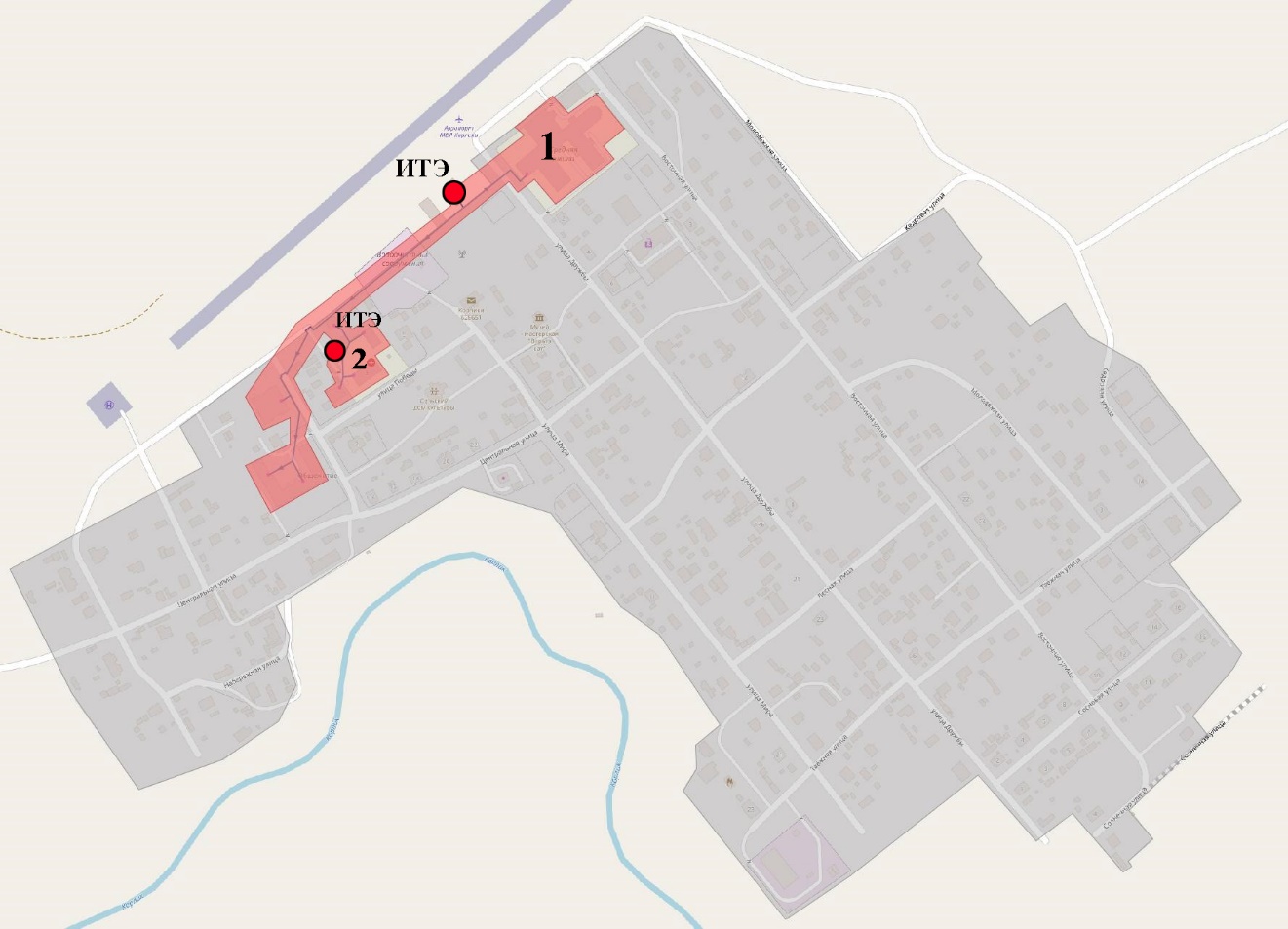 Рисунок 0.2 - Зоны действия источников тепловой энергии с. Корлики.2.2. Описание существующих и перспективных зон действия индивидуальных источников тепловой энергии.К зонам действия индивидуального теплоснабжения относятся территории сельского поселения Ларьяк, занятые объектами, обеспечивающимися теплом за счет индивидуальных источников теплоснабжения. Теплоснабжение жилого сектора населенных пунктов сп. Ларьяк, не подключенного к центральным тепловым сетям, осуществляется от индивидуальных отопительных печей, работающих на твердом топливе или электроэнергии. В д. Чехломей располагаются две индивидуальные котельные, обслуживающие детский сад и школу.На рисунках 2.1 и 2.2 серым цветом выделена область индивидуального теплоснабжения..2.3. Существующие и перспективные балансы тепловой мощности и тепловой нагрузки потребителей в зонах действия источников тепловой энергии, в том числе работающих на единую тепловую сеть, на каждом этапе.Балансы тепловой энергии и перспективной тепловой нагрузки при подключении потребителей к существующим источникам представлены в таблице 2.2.Таблица 0.2 – Балансы тепловой энергии и тепловой нагрузки существующих источниковИз таблицы видно, что дефицита тепловой мощности на котельных не наблюдается.2.4. Перспективные балансы тепловой мощности источников тепловой энергии и тепловой нагрузки потребителей в случае, если зона действия источника тепловой энергии расположена в границах двух или более поселений, городских округов либо в границах городского округа (поселения) и города федерального значения или городских округов (поселений) и города федерального значения, с указанием величины тепловой нагрузки для потребителей каждого поселения, городского округа, города федерального значения.Зоны действия источников тепловой энергии расположены на территории сп. Ларьяк и не выходят за границы данного сельского поселения.2.5. Радиус эффективного теплоснабжения, определяемый в соответствии с методическими указаниями по разработке схем теплоснабжения.Согласно Федеральному закону от 27.07.2010 № 190-ФЗ «О теплоснабжении» радиус эффективного теплоснабжения ‒ максимальное расстояние от теплопотребляющей установки до ближайшего источника тепловой энергии в системе теплоснабжения, при превышении которого подключение теплопотребляющей установки к данной системе теплоснабжения нецелесообразно по причине увеличения совокупных расходов в системе теплоснабжения. Оптимальный радиус теплоснабжения – расстояние от источника, при котором удельные затраты на выработку и транспорт тепла являются минимальными.Под максимальным радиусом теплоснабжения понимается расстояние от источника тепловой энергии до самого отдаленного потребителя, присоединенного к нему на данный момент.В настоящее время методика определения радиуса эффективного теплоснабжения не утверждена федеральными органами исполнительной власти в сфере теплоснабжения.Основными критериями оценки целесообразности подключения новых потребителей в зоне действия системы централизованного теплоснабжения являются: затраты на строительство новых участков тепловой сети и реконструкция существующих; пропускная способность существующих магистральных тепловых сетей; затраты на перекачку теплоносителя в тепловых сетях; потери тепловой энергии в тепловых сетях при ее передаче; надежность системы теплоснабжения. Комплексная оценка вышеперечисленных факторов определяет величину оптимального радиуса теплоснабжения.В связи с отсутствием данных, необходимых для расчета, определение оптимального радиуса теплоснабжения для каждой котельной не предусматривается.2.6. Существующие и перспективные значения установленной тепловой мощности основного оборудования источника (источников) тепловой энергии.Существующие и перспективные значения установленной тепловой мощности основного оборудования источника тепловой энергии представлены в таблице 2.3.Таблица 0.3. – Существующие и перспективные значения установленной тепловой мощности источников тепловой энергии, Гкал/ч2.7. Существующие и перспективные технические ограничения на использование установленной тепловой мощности и значения располагаемой мощности основного оборудования источников тепловой энергии.Существующая установленная и располагаемая мощность котельных сп. Ларьяк представлена в таблице 2.4:Таблица 0.4 – Установленная и располагаемая мощность котельныхОграничения существующей тепловой мощности теплоисточника отсутствуют. В перспективе технические ограничения тепловой мощности будут отсутствовать.2.8. Существующие и перспективные затраты тепловой мощности на собственные и хозяйственные нужды источников тепловой энергии.Затраты тепловой мощности на собственные и хозяйственные нужды представлены в таблице 2.5.Таблица 0.5. – Затраты тепловой мощности на собственные и хозяйственные нужды, Гкал/ч2.9. Существующие и перспективные значения тепловой мощности нетто источников тепловой энергии.Значения существующей и перспективной мощности тепловой энергии нетто представлены таблице 2.6.Таблица 0.6 – Значения существующей и перспективной мощности тепловой энергии нетто, Гкал/ч2.10. Существующие и перспективные потери тепловой энергии при ее передаче по тепловым сетям, включая потери тепловой энергии в тепловых сетях теплопередачей через теплоизоляционные конструкции теплопроводов и потери теплоносителя, с указанием затрат теплоносителя на компенсацию этих потерь.Системы теплоснабжения сельского поселения эксплуатируются в соответствии с утвержденным температурным графиком: 95/70 ºС. Значения существующих и перспективных потерь тепловой энергии при передаче ее тепловым сетям представлены в таблице 2.7.Таблица 0.7 – Значения существующих и перспективных потерь тепловой энергии при ее передаче по тепловым сетям, Гкал/г.2.11. Затраты существующей и перспективной тепловой мощности на хозяйственные нужды тепловых сетей.Затраты существующей и перспективной тепловой мощности на технологические нужды тепловых сетей отсутствуют.2.12. Значения существующей и перспективной резервной тепловой мощности источников теплоснабжения, в том числе источников тепловой энергии, принадлежащих потребителям, и источников тепловой энергии теплоснабжающих организаций, с выделением аварийного резерва и резерва по договорам на поддержание резервной тепловой мощности.В таблице 2.8 представлены сведения о резерве/дефиците тепловой мощности на источниках теплоснабжения сп. Ларьяк.Таблица 0.8 ‒ Сведения о резерве/дефиците тепловой мощности2.13. Значения существующей и перспективной тепловой нагрузки потребителей, устанавливаемые с учетом расчетной тепловой нагрузки.Существующая и перспективная тепловая нагрузка подключенных потребителей сп. Ларьяк представлена в таблице 2.9.Таблица 0.9 – Существующая и перспективная нагрузкаРаздел 3. Существующие и перспективные балансы теплоносителя.3.1. Существующие и перспективные балансы производительности водоподготовительных установок и максимального потребления теплоносителя теплопотребляющими установками потребителей.Согласно Федеральному закону от 23.11.2009 № 261-ФЗ «Об энергосбережении и о повышении энергетической эффективности, и о внесении изменений в отдельные законодательные акты Российской Федерации» потери тепловой энергии при ее передаче должны сократиться на 15%. Перспективный расход теплоносителя при реализации предложенных мероприятий (реконструкция оборудования котельных и замена ветхих сетей) представлен в таблице 3.1.Таблица 0.1 – Перспективный расход теплоносителя3.2. Существующие и перспективные балансы производительности водоподготовительных установок источников тепловой энергии для компенсации потерь теплоносителя в аварийных режимах работы систем теплоснабжения.В перспективе потери теплоносителя могут увеличиться при возникновении аварийных ситуаций на тепловых сетях или на котельных. Также увеличение потерь сетевой воды могут быть связаны с незаконным сливом теплоносителя из батарей потребителей.При возникновении аварийной ситуации на любом участке магистрального трубопровода возможно организовать обеспечение подпитки тепловой сети путем использования связи между трубопроводами или за счет использования существующих баков аккумуляторов.Согласно СП 124.13330.2012 Тепловые сети. Актуализированная редакция СНиП 41-02-2003 для открытых и закрытых систем теплоснабжения должна предусматриваться дополнительно аварийная подпитка химически не обработанной и недеаэрированной водой, расход которой принимается в количестве 2% объема воды в трубопроводах тепловых сетей и присоединенных к ним системах отопления, вентиляции и в системах горячего водоснабжения для открытых систем теплоснабжения.Раздел 4. Основные положения мастер-плана развития систем теплоснабжения поселения.4.1. Описание сценариев развития теплоснабжения поселенияМастер-план схемы теплоснабжения выполняется для формирования нескольких вариантов развития систем теплоснабжения сп. Ларьяк, из которых будет выбран рекомендуемый вариант развития систем теплоснабжения.Мастер-план схемы теплоснабжения предназначен для описания, обоснования отбора и представления заказчику нескольких вариантов ее реализации, из которых будет выбран рекомендуемый вариант. Выбор рекомендуемого варианта выполняется на основе анализа тарифных (ценовых) последствий и анализа достижения ключевых показателей развития теплоснабжения.Разработка вариантов, включаемых в мастер-план, базируется на условии обеспечения спроса на тепловую мощность и тепловую энергию существующих и перспективных потребителей тепловой энергии, определенного в соответствии с прогнозом развития строительных фондов на основании показателей генерального плана сп. Ларьяк (с учетом его корректировки).В соответствии с постановлением Правительства Российской Федерации от 22.02.2012 № 154 «О требованиях к схемам теплоснабжения, порядку их разработки и утверждения» предложения по развитию системы теплоснабжения должны основываться на предложениях исполнительных органов власти и эксплуатационных организаций.После разработки проектных предложений для каждого варианта мастер-плана выполняется оценка финансовых потребностей, необходимых для их реализации, и затем – оценка эффективности финансовых затрат. Для каждого варианта мастер-плана оцениваются достигаемые целевые показатели развития системы теплоснабжения.На основании анализа существующего состояния систем теплоснабжения, перспектив развития сп. Ларьяк предложены к рассмотрению следующие варианты развития системы теплоснабжения:Вариант № 1:1) ликвидация РВС 2000 куб. м на площадке склада ГСМ в с. Ларьяк Нижневартовского района ул. Осипенко, д. 52;2) установка РВС 1000 куб. м в с. Ларьяк;3) капитальный ремонт с заменой сетей тепловодоснабжения в сп. Ларьяк;	4) реконструкция сетей теплоснабжения с использованием предызолированных труб в ППУ изоляции c. Ларьяк;5) реконструкция сетей теплоснабжения с использованием предызолированных труб в ППУ изоляции с. Корлики.Вариант № 2: вариант развития системы теплоснабжения на основе сохранения существующего положения в сп. Ларьяк и без строительства и реконструкции сетей.4.2. Обоснование выбора приоритетного сценария развития теплоснабжения поселения.В качестве основного варианта развития систем теплоснабжения сельского поселения Ларьяк предлагается вариант № 1. Данный вариант позволит более эффективно и экономично подойти к процессу производства и передачи тепловой энергии потребителям и позволит сдерживать рост тарифа на тепловую энергию.Раздел 5. Предложения по строительству, реконструкции, техническому перевооружению и (или) модернизации источников тепловой энергии.5.1. Предложения по строительству источников тепловой энергии, обеспечивающих перспективную тепловую нагрузку на осваиваемых территориях поселения, городского округа, города федерального значения, для которых отсутствует возможность и (или) целесообразность передачи тепловой энергии от существующих или реконструируемых источников тепловой энергии, обоснованная расчётами ценовых (тарифных) последствий для потребителей (в ценовых зонах теплоснабжения - обоснованная расчётами ценовых (тарифных) последствий для потребителей, если реализацию товаров в сфере теплоснабжения с использованием такого источника тепловой энергии планируется осуществлять по регулируемым ценам (тарифам), и (или) обоснованная анализом индикаторов развития системы теплоснабжения поселения, городского округа, города федерального значения, если реализация товаров в сфере теплоснабжения с использованием такого источника тепловой энергии будет осуществляться по ценам, определяемым по соглашению сторон договора поставки тепловой энергии (мощности) и (или) теплоносителя) и радиуса эффективного теплоснабжения.В настоящее время в сп. Ларьяк наблюдается отсутствие дефицита тепловой мощности. Размещение в сп. Ларьяк новых источников тепловой энергии не предусматривается.5.2. Предложения по реконструкции источников тепловой энергии, обеспечивающих перспективную тепловую нагрузку в существующих и расширяемых зонах действия источников тепловой энергии.Прироста тепловой нагрузки и расширения существующих зон действия источников тепловой энергии сп. Ларьяк не предполагается. 5.3. Предложения по техническому перевооружению и (или) модернизации источников тепловой энергии с целью повышения эффективности работы систем теплоснабжения.Анализ систем теплоснабжения (отсутствие ограничений по используемой тепловой мощности) сп. Ларьяк показал, что необходимости в реконструкции существующих источников тепловой энергии в целях расширения их зоны действия нет.Для обеспечения надежного теплоснабжения потребителей планируется провести следующие мероприятия:Замена горелки для котла в котельной в сп. Ларьяк (1 шт.).5.4. Графики совместной работы источников тепловой энергии, функционирующих в режиме комбинированной выработки электрической и тепловой энергии и котельных.В настоящее время в сп. Ларьяк отсутствуют источники тепловой энергии, работающие в режиме комбинированной выработки электрической и тепловой энергии.5.5. Меры по выводу из эксплуатации, консервации и демонтажу избыточных источников тепловой энергии, а также источников тепловой энергии, выработавших нормативный срок службы, в случае если продление срока службы технически невозможно или экономически нецелесообразно.Мероприятия по выводу из эксплуатации, консервации и демонтажу избыточных источников тепловой энергии данной схемой не предусматриваются.5.6. Меры по переоборудованию котельных в источники тепловой энергии, функционирующие в режиме комбинированной выработки электрической и тепловой энергии.Переоборудование существующих котельных в источники тепловой энергии, работающие в режиме комбинированной выработки электрической и тепловой энергии, не предполагается.5.7. Меры по переводу котельных, размещенных в существующих и расширяемых зонах действия источников тепловой энергии, функционирующих в режиме комбинированной выработки электрической и тепловой энергии, в пиковый режим работы, либо по выводу их из эксплуатации.В настоящее время в сп. Ларьяк источники тепловой энергии с комбинированным производством тепловой и электрической энергии отсутствуют.Перевод котельных в «пиковый» режим в сп. Ларьяк не предусматривается.5.8. Температурный график отпуска тепловой энергии для каждого источника тепловой энергии или группы источников тепловой энергии в системе теплоснабжения, работающей на общую тепловую сеть, и оценку затрат при необходимости его изменения.Системы теплоснабжения сельского поселения эксплуатируются в соответствии с утвержденным температурным графиком: 95/70 ºС. Температурные графики работы источников тепловой энергии МУП «СЖКХ» приведены в таблице 5.1 и на рисунке 5.1:Таблица 0.1 – Расчетный температурный график работы котельных.Рисунок 0.1 - Температурный график котельных МУП «СЖКХ»5.9. Предложения по перспективной установленной тепловой мощности каждого источника тепловой энергии с предложениями по сроку ввода в эксплуатацию новых мощностей.В разделе 2.3 утверждаемой части представлены балансы тепловой мощности источников тепловой энергии сп. Ларьяк.Ввод в эксплуатацию новых мощностей не предполагается.5.10. Предложения по вводу новых и реконструкции существующих источников тепловой энергии с использованием возобновляемых источников энергии, а также местных видов топлива.Возобновляемые источники энергии (далее – ВИЭ) следует рассматривать не только как вынужденную замену имеющих тенденцию к быстрому исчерпанию ископаемых органических топлив, прежде всего нефти и газа, а как экономически и экологически обоснованную замену органического топлива там, где уже в настоящее время имеются все условия для использования новых нетрадиционных источников – ВИЭ. Хотя масштабы использования ВИЭ сегодня еще невелики (в России они не превосходят 0,5%), ученые полагают, что время начала интенсивного и крупномасштабного внедрения ВИЭ в энергетику многих стран уже пришло и к середине XXI в. их доля в производстве энергии (тепловой и электрической) может достигнуть 35–40%. К возобновляемым источникам энергии в современной мировой практике относят: солнечную, ветровую, геотермальную, гидравлическую энергии, энергию морских течений, волн, приливов, температурного градиента морской воды, разности температур между воздушной массой и океаном, тепла Земли, биомассу животного, растительного и бытового происхождения. В настоящее время для целей энергетического снабжения наиболее распространено использование ветровой и солнечной энергий. При актуализации схемы теплоснабжения сп. Ларьяк до 2030 года использование возобновляемых источников тепловой энергии не рассматривалось.В 2025 году схемой предусмотрена ликвидация РВС 2000 куб. м на площадке склада ГСМ в с. Ларьяк Нижневартовского района ул. Осипенко,              д. 52 с последующей установка РВС 1000 куб. м в с. Ларьяк.Раздел 6. Предложения по строительству, реконструкции и (или) модернизации тепловых сетей.6.1. Предложения по строительству, реконструкции и (или) модернизации тепловых сетей, обеспечивающих перераспределение тепловой нагрузки из зон с дефицитом располагаемой тепловой мощности источников тепловой энергии в зоны с резервом располагаемой тепловой мощности источников тепловой энергии (использование существующих резервов).Строительство и реконструкция тепловых сетей, обеспечивающих перераспределение тепловой нагрузки из зон с дефицитом располагаемой тепловой мощности источников тепловой энергии в зоны с резервом располагаемой тепловой мощности источников тепловой энергии, не предусматриваются.6.2. Предложения по строительству, реконструкции и (или) модернизации тепловых сетей для обеспечения перспективных приростов тепловой нагрузки в осваиваемых районах поселения под жилищную, комплексную или производственную застройку.Предполагается прокладка сетей до перспективных потребителей с. Ларьяк.В таблице 6.1 представлена перспективная прокладка сетей до новых потребителей.Таблица 0.1 - Перспективная прокладка сетей.6.3. Предложения по строительству, реконструкции и (или) модернизации тепловых сетей в целях обеспечения условий, при наличии которых существует возможность поставок тепловой энергии потребителям от различных источников тепловой энергии при сохранении надежности теплоснабжения.Строительство новых тепловых сетей, обеспечивающих условия, при наличии которых существует возможность поставок тепловой энергии потребителям от различных источников тепловой энергии при сохранении надежности теплоснабжения, не планируется.6.4. Предложения по строительству, реконструкции и (или) модернизации тепловых сетей для повышения эффективности функционирования системы теплоснабжения, в том числе за счет перевода котельных в пиковый режим работы или ликвидации котельных.Для повышения эффективности функционирования системы теплоснабжения будет запланировано:реконструкция сетей теплоснабжения с использованием предызолированных труб в ППУ изоляции c. Ларьяк;реконструкция сетей теплоснабжения с использованием предызолированных труб в ППУ изоляции с. Корлики.6.5. Предложения по строительству, реконструкции и (или) модернизации тепловых сетей для обеспечения нормативной надежности теплоснабжения потребителей.Строительство тепловых сетей для обеспечения нормативной надежности не предполагается. Необходимые показатели надежности достигаются за счет реконструкции трубопроводов в связи с окончанием срока службы.Раздел 7. Предложения по переводу открытых систем теплоснабжения (горячего водоснабжения) в закрытые системы горячего водоснабжения.7.1. Предложения по переводу существующих открытых систем теплоснабжения (горячего водоснабжения) в закрытые системы горячего водоснабжения, для осуществления которого необходимо строительство индивидуальных и (или) центральных тепловых пунктов при наличии у потребителей внутридомовых систем горячего водоснабжения.Горячее водоснабжение по открытой схеме на территории сп. Ларьяк не осуществляется. Предложения по реконструкции тепловых сетей для обеспечения переда тепловой энергии при переходе от открытой системы теплоснабжения к закрытой отсутствуют. Удовлетворение нужд потребителей предусматривается решить путем установки индивидуальных источников теплоснабжения на вводе у потребителей.7.2. Предложения по переводу существующих открытых систем теплоснабжения (горячего водоснабжения) в закрытые системы горячего водоснабжения, для осуществления которого отсутствует необходимость строительства индивидуальных и (или) центральных тепловых пунктов по причине отсутствия у потребителей внутридомовых систем горячего водоснабжения.Горячее водоснабжение по открытой схеме на территории сп. Ларьяк не осуществляется. Предложения по реконструкции тепловых сетей для обеспечения передачи тепловой энергии при переходе от открытой системы теплоснабжения к закрытой отсутствуют. Удовлетворение нужд потребителей предусматривается решить путем установки индивидуальных источников теплоснабжения на вводе у потребителей.Раздел 8. Перспективные топливные балансы.8.1. Перспективные топливные балансы для каждого источника тепловой энергии по видам основного, резервного и аварийного топлива на каждом этапе.Тепловая энергия на территории города вырабатывается в комбинированном цикле. Удельный расход топлива на выработку тепловой энергии определяется соотношением вырабатываемой тепловой и электрической энергии.Данные о среднегодовых удельных расходах топлива на выработку тепловой энергии и годовых расходов основного вида топлива представлены в таблице 8.1.Таблица 0.1 – Удельные расходы топлива8.2. Потребляемые источником тепловой энергии виды топлива, включая местные виды топлива, а также используемые возобновляемые источники энергии.На источнике теплоснабжения с. Ларьяк в качестве основного топлива используется нефть, на котельных № 1 и № 2 с. Корлики – дрова, на котельных д. Чехломей – электроэнергия.Использование возобновляемых источников тепловой энергии в сп. Ларьяк не предусмотрено.8.3. Виды топлива, их долю и значение низшей теплоты сгорания топлива, используемые для производства тепловой энергии по каждой системе теплоснабжения.Характеристики нефти, используемой на котельной с. Ларьяк, представлены в таблице 8.2:Таблица 0.2 – Качество нефти8.4. Преобладающий в поселении вид топлива, определяемый по совокупности всех систем теплоснабжения, находящихся в соответствующем поселении.Преобладающим видом топлива, определяемым по совокупности всех систем теплоснабжения, является нефть. 8.5. Приоритетное направление развития топливного баланса поселения.На протяжении действия схемы теплоснабжения до 2030 года в качестве основного вида топлива на котельной с. Ларьяк будет являться нефть, на котельных д. Чехломей – электроэнергия, а на котельных с. Корлики № 1                              и № 2 ‒ дрова, на котельных д. Чехломей – электроэнергия. Приоритетным направлением развития топливного баланса источников тепловой энергии сп. Ларьяк является своевременное выполнение мероприятий по ремонту, модернизации и режимной наладке котельного оборудования.Раздел 9. Инвестиции в строительство, реконструкцию, техническое перевооружение и (или) модернизацию.9.1. Предложения по величине необходимых инвестиций в строительство, реконструкцию, техническое перевооружение и (или) модернизацию источников тепловой энергии на каждом этапе.Величина финансовых потребностей для осуществления строительства, реконструкции, технического перевооружения и (или) модернизации источников тепловой энергии сп. Ларьяк составит 14250,47 тыс. руб. В таблице 9.1 предоставлен объем инвестиций в строительство и реконструкцию источников теплоснабжения. Таблица 9.1 - Инвестиции в перспективное строительство и реконструкцию источников теплоснабжения9.2. Предложения по величине необходимых инвестиций в строительство, реконструкцию, техническое перевооружение и (или) модернизацию тепловых сетей, насосных станций и тепловых пунктов на каждом этапе.Величина финансовых потребностей для осуществления строительства, реконструкции, технического перевооружения и (или) модернизации тепловых сетей сп. Ларьяк составит 23802,83 тыс. руб. В таблице 9.2 представлен объем инвестиций, необходимых для строительства и реконструкции тепловых сетей.Таблица 9.2 – Инвестиции в строительство, реконструкцию и техническое перевооружение тепловых сетей9.3. Предложения по величине инвестиций в строительство, реконструкцию, техническое перевооружение и (или) модернизацию в связи с изменениями температурного графика и гидравлического режима работы системы теплоснабжения на каждом этапе.Актуализированная схема теплоснабжения не содержит мероприятий по строительству, реконструкции и техническому перевооружению в связи с изменениями температурного графика и гидравлического режима работы системы теплоснабжения.9.4. Предложения по величине необходимых инвестиций для перевода открытой системы теплоснабжения (горячего водоснабжения) в закрытую систему горячего водоснабжения на каждом этапе.Мероприятия по переводу открытой системы теплоснабжения (горячего водоснабжения) в закрытую систему горячего водоснабжения данной схемой не предусматривается.9.5. Оценка эффективности инвестиций по отдельным предложениям.Эффективность инвестиционных затрат оценивается в соответствии с Методическими рекомендациями по оценке эффективности инвестиционных проектов, утвержденными Минэкономики РФ, Минфином РФ и Госстроем РФ от 21.06.1999 № ВК 477.В качестве критериев оценки эффективности инвестиций использованы:чистый дисконтированный доход (NPV) – это разница между суммой денежного потока результатов от реализации проекта, генерируемых в течение прогнозируемого срока реализации проекта, и суммой денежного потока инвестиционных затрат, вызвавших получение данных результатов, дисконтированных на один момент времени;индекс доходности – это размер дисконтированных результатов, приходящихся на единицу инвестиционных затрат, приведенных к тому же моменту времени;срок окупаемости – это время, требуемое для возврата первоначальных инвестиций за счет чистого денежного потока, получаемого от реализации инвестиционного проекта;дисконтированный срок окупаемости – это период времени, в течение которого дисконтированная величина результатов покрывает инвестиционные затраты, их вызвавшие.В качестве эффекта от реализации мероприятий по строительству, реконструкции и техническому перевооружению источников тепловой энергии и тепловых сетей принимаются доходы по инвестиционной составляющей, экономия ресурсов и амортизация по вновь вводимому оборудованию. 9.6. Величина фактически осуществленных инвестиций в строительство, реконструкцию, техническое перевооружение и (или) модернизацию объектов теплоснабжения за базовый период и базовый период актуализации.Данные о фактической реализации запланированных мероприятий по строительству, реконструкции, модернизации и (или) техническому перевооружению объектов теплоснабжения, а также о фактически осуществленных инвестициях за базовый период отсутствуют.Раздел 10. Решение о присвоении статуса единой теплоснабжающей организации (организациям).10.1. Решение о присвоении статуса единой теплоснабжающей организации (организациям).Решение по установлению единой теплоснабжающей организации осуществляется на основании критериев определения единой теплоснабжающей организации, установленных в правилах организации теплоснабжения, утверждаемых Правительством Российской Федерации. В соответствии с пунктом 28 статьи 28 Федерального закона от 27.07.2010 № 190-ФЗ «О теплоснабжении» единая теплоснабжающая организация в системе теплоснабжения (далее – единая теплоснабжающая организация) – теплоснабжающая организация, которая определяется в схеме теплоснабжения федеральным органом исполнительной власти, уполномоченным Правительством Российской Федерации на реализацию государственной политики в сфере тепло- снабжения (далее – федеральный орган исполнительной власти, уполномоченный на реализацию государственной политики в сфере теплоснабжения), или органом местного самоуправления на основании критериев и в порядке, которые установлены правилами организации теплоснабжения, утвержденными Правительством Российской Федерации.В соответствии с пунктом 6 статьи 6 Федерального закона от 27.07.2010 № 190-ФЗ «О теплоснабжении» к полномочиям органов местного самоуправления поселений, городских округов по организации теплоснабжения на соответствующих территориях относится утверждение схем теплоснабжения поселений, городских округов с численностью населения менее пятисот тысяч человек, в том числе определение единой теплоснабжающей организации.Предложения по установлению единой теплоснабжающей организации осуществляются на основании критериев определения единой теплоснабжающей организации, установленных в правилах организации теплоснабжения, утверждаемых Правительством Российской Федерации. Предлагается использовать для этого нижеследующий раздел проекта постановления Правительства Российской Федерации «Об утверждении правил организации теплоснабжения», предложенный к утверждению Правительством Российской Федерации в соответствии с пунктом 1 статьи 4 Федерального закона от 27.07.2010 № 190-ФЗ «О теплоснабжении».Критерии и порядок определения единой теплоснабжающей организации: 1. Статус единой теплоснабжающей организации присваивается органом местного самоуправления или федеральным органом исполнительной власти (далее – уполномоченные органы) при утверждении схемы теплоснабжения поселения, городского округа, а в случае смены единой теплоснабжающей организации – при актуализации схемы теплоснабжения.2. В проекте схемы теплоснабжения должны быть определены границы зон деятельности единой теплоснабжающей организации (организаций). Границы зоны (зон) деятельности единой теплоснабжающей организации (организаций) определяются границами системы теплоснабжения, в отношении которой присваивается соответствующий статус.В случае, если на территории поселения, городского округа существуют несколько систем теплоснабжения, уполномоченные органы вправе:определить единую теплоснабжающую организацию (организации) в каждой из систем теплоснабжения, расположенных в границах поселения, городского округа;определить на несколько систем теплоснабжения единую теплоснабжающую организацию, если такая организация владеет на праве собственности или ином законном основании источниками тепловой энергии и (или) тепловыми сетями в каждой из систем теплоснабжения, входящей в зону ее деятельности.3. Для присвоения статуса единой теплоснабжающей организации впервые на территории поселения, городского округа лица, владеющие на праве собственности или ином законном основании источниками тепловой энергии и (или) тепловыми сетями на территории поселения, городского округа вправе подать в течение одного месяца с даты размещения на сайте поселения, городского округа, города федерального значения проекта схемы теплоснабжения в орган местного самоуправления заявки на присвоение статуса единой теплоснабжающей организации с указанием зоны деятельности, в которой указанные лица планируют исполнять функции единой теплоснабжающей организации. Орган местного самоуправления обязан разместить сведения о принятых заявках на сайте поселения, городского округа.4. В случае, если в отношении одной зоны деятельности единой теплоснабжающей организации подана одна заявка от лица, владеющего на праве собственности или ином законном основании источниками тепловой энергии и (или) тепловыми сетями в соответствующей системе теплоснабжения, то статус единой теплоснабжающей организации присваивается указанному лицу. В случае, если в отношении одной зоны деятельности единой теплоснабжающей организации подано несколько заявок от лиц, владеющих на праве собственности или ином законном основании источниками тепловой энергии и (или) тепловыми сетями в соответствующей системе теплоснабжения, орган местного самоуправления присваивает статус единой теплоснабжающей организации в соответствии с критериями настоящих Правил.5. Критериями определения единой теплоснабжающей организации являются:владение на праве собственности или ином законном основании источниками тепловой энергии с наибольшей совокупной установленной тепловой мощностью в границах зоны деятельности единой теплоснабжающей организации или тепловыми сетями, к которым непосредственно подключены источники тепловой энергии с наибольшей совокупной установленной тепловой мощностью в границах зоны деятельности единой теплоснабжающей организации;размер уставного (складочного) капитала хозяйственного товарищества или общества, уставного фонда унитарного предприятия должен быть не менее остаточной балансовой стоимости источников тепловой энергии и тепловых сетей, которыми указанная организация владеет на праве собственности или ином законном основании в границах зоны деятельности единой теплоснабжающей организации. Размер уставного капитала и остаточная балансовая стоимость имущества определяются по данным бухгалтерской отчетности на последнюю отчетную дату перед подачей заявки на присвоение статуса единой теплоснабжающей организации.6. В случае, если в отношении одной зоны деятельности единой теплоснабжающей организации подано более одной заявки на присвоение соответствующего статуса от лиц, соответствующих критериям, установленным настоящими Правилами, статус единой теплоснабжающей организации присваивается организации, способной в лучшей мере обеспечить надежность теплоснабжения в соответствующей системе теплоснабжения. Способность обеспечить надежность теплоснабжения определяется наличием у организации технических возможностей и квалифицированного персонала по наладке, мониторингу, диспетчеризации, переключениям и оперативному управлению гидравлическими режимами, и обосновывается в схеме теплоснабжения. 7. В случае если в отношении зоны деятельности единой теплоснабжающей организации не подано ни одной заявки на присвоение соответствующего статуса, статус единой теплоснабжающей организации присваивается организации, владеющей в соответствующей зоне деятельности источниками тепловой энергии и (или) тепловыми сетями, и соответствующей критериям настоящих Правил.8. Единая теплоснабжающая организация при осуществлении своей деятельности обязана:заключать и надлежаще исполнять договоры теплоснабжения со всеми обратившимися к ней потребителями тепловой энергии в своей зоне деятельности; осуществлять мониторинг реализации схемы теплоснабжения и подавать в орган, утвердивший схему теплоснабжения, отчеты о реализации, включая предложения по актуализации схемы теплоснабжения; надлежащим образом исполнять обязательства перед иными теплоснабжающими и теплосетевыми организациями в зоне своей деятельности; осуществлять контроль режимов потребления тепловой энергии в зоне своей деятельности. Таким образом, на основании критериев определения единой теплоснабжающей организации, установленных постановлением Правительства Российской Федерации от 08.08.2012 № 808 «Об организации теплоснабжения в Российской Федерации», в сп. Ларьяк в качестве единой теплоснабжающей организации определено МУП «СЖКХ».10.2. Реестр зон деятельности единой теплоснабжающей организации (организаций).Реестр единых теплоснабжающих организаций (далее – ЕТО), содержащий перечень систем теплоснабжения, представлен в таблице 10.1.Таблица 10.1 – Реестр единых теплоснабжающих организаций, содержащий перечень систем теплоснабжения10.3. Основания, в том числе критерии, в соответствии с которыми теплоснабжающей организации присвоен статус единой теплоснабжающей организации.Критерии и порядок определения единой теплоснабжающей организации установлены постановлением Правительства Российской Федерации от 08.08.2012 № 808 «Об организации теплоснабжения в Российской Федерации и о внесении изменений в некоторые акты Правительства Российской Федерации».В соответствии с требованиями документа статус единой теплоснабжающей организации присваивается теплоснабжающей и (или) теплосетевой организации решением федерального органа исполнительной власти (в отношении городов населением 500 тысяч человек и более) или органа местного самоуправления (далее – уполномоченные органы) при утверждении схемы теплоснабжения. В проекте схемы теплоснабжения должны быть определены границы зон деятельности единой теплоснабжающей организации (организаций). Границы зоны (зон) деятельности единой теплоснабжающей организации (организаций) определяются границами системы теплоснабжения.Для присвоения организации статуса единой теплоснабжающей организации на территории поселения, городского округа лица, владеющие на праве собственности или ином законном основании  источниками тепловой энергии и (или) тепловыми сетями, подают в уполномоченный орган в течение 1 месяца с  даты опубликования (размещения) в установленном порядке проекта схемы теплоснабжения, а также с даты опубликования (размещения) сообщения, указанного в пункте 17 настоящих Правил, заявку на присвоение организации статуса единой теплоснабжающей организации с указанием зоны ее деятельности. К заявке прилагается бухгалтерская отчетность, составленная на последнюю отчетную дату перед подачей заявки, с отметкой налогового органа о ее принятии.Уполномоченные органы обязаны в течение 3 рабочих дней с даты окончания срока для подачи заявок разместить сведения о принятых заявках на сайте поселения, городского округа, на сайте соответствующего субъекта Российской Федерации в информационно-телекоммуникационной сети Интернет (далее – официальный сайт).В случае если на территории поселения, городского округа существуют несколько систем теплоснабжения, уполномоченные органы вправе:определить единую теплоснабжающую организацию (организации) в каждой из систем теплоснабжения, расположенных в границах поселения, городского округа;определить на несколько систем теплоснабжения единую теплоснабжающую организацию, если такая организация владеет на праве собственности или ином законном основании источниками тепловой энергии и (или) тепловыми сетями в каждой из систем теплоснабжения, входящей в зону ее деятельности.В случае если в отношении одной зоны деятельности единой теплоснабжающей организации подана одна заявка от лица, владеющего на праве собственности или ином законном основании источниками тепловой энергии и (или) тепловыми сетями в соответствующей системе теплоснабжения, то статус единой теплоснабжающей организации присваивается указанному лицу. В случае если в отношении одной зоны деятельности единой теплоснабжающей организации подано несколько заявок от лиц, владеющих на праве собственности или ином законном основании источниками тепловой энергии и (или) тепловыми сетями в соответствующей системе теплоснабжения, орган местного самоуправления присваивает статус единой теплоснабжающей организации в соответствии с критериями определения единой теплоснабжающей организации.В случае если в отношении зоны деятельности единой теплоснабжающей организации не подано ни одной заявки на присвоение соответствующего статуса, статус единой теплоснабжающей организации присваивается организации, владеющей в соответствующей зоне деятельности источниками тепловой энергии и (или) тепловыми сетями, и соответствующей критериям.Критерии определения единой теплоснабжающей организации:владение на праве собственности или ином законном основании источниками тепловой энергии с наибольшей рабочей тепловой мощностью и (или) тепловыми сетями с наибольшей емкостью в границах зоны деятельности единой теплоснабжающей организации;размер собственного капитала;способность в лучшей мере обеспечить надежность теплоснабжения в соответствующей системе теплоснабжения.Размер собственного капитала определяется по данным бухгалтерской отчётности, составленной на последнюю отчётную дату перед подачей заявки на присвоение статуса единой теплоснабжающей организации с отметкой налогового органа о ее принятии.Единая теплоснабжающая организация обязана:заключать и надлежаще исполнять договоры теплоснабжения со всеми обратившимися к ней потребителями тепловой энергии в своей зоне деятельности;осуществлять мониторинг реализации схемы теплоснабжения и подавать в орган, утвердивший схему теплоснабжения, отчеты о реализации, включая предложения по актуализации схемы;надлежащим образом исполнять обязательства перед иными теплоснабжающими и теплосетевыми организациями в зоне своей деятельности;осуществлять контроль режимов потребления тепловой энергии в зоне своей деятельности.Таблица 10.2 – Критерии выбора ЕТО10.4. Информация о поданных теплоснабжающими организациями заявках на присвоение статуса единой теплоснабжающей организации.В течение актуализации схемы теплоснабжения заявки теплоснабжающих организаций на присвоение статуса единой теплоснабжающей организации не подавались.10.5. Реестр систем теплоснабжения, содержащий перечень теплоснабжающих организаций, действующих в каждой системе теплоснабжения, расположенных в границах поселения.По состоянию на 01.01.2024 в схеме теплоснабжения сельского поселения выделено пять систем теплоснабжения, ознакомиться с которыми можно в пункте 10.2.Раздел 11. Решения о распределении тепловой нагрузки между источниками тепловой энергии.11.1. Сведения о величине тепловой нагрузки, распределяемой (перераспределяемой) между источниками тепловой энергии в соответствии с указанными в схеме теплоснабжения решениями об определении границ зон действия источников тепловой энергии.В перспективе распределения нагрузки между источниками не планируется.11.2. Сроки выполнения перераспределения для каждого этапа.В перспективе распределения нагрузки между источниками не планируется.Раздел 12. Решения по бесхозяйным тепловым сетям.12.1. Перечень выявленных бесхозяйных тепловых сетей (в случае их выявления).По результатам инвентаризации бесхозных тепловых сетей на территории сп. Ларьяк не выявлено.12.2. Перечень организаций, уполномоченных на их эксплуатацию в порядке, установленном Федеральным законом «О теплоснабжении».В соответствии со статьей 15 пункта 6 Федерального закона от 27.07.2010 № 190-ФЗ «О теплоснабжении» в случае выявления бесхозяйных тепловых сетей (тепловых сетей, не имеющих эксплуатирующей организации) орган местного самоуправления поселения или городского округа до признания права собственности на указанные бесхозяйные тепловые сети в течение тридцати дней с даты их выявления обязан определить теплосетевую организацию, тепловые сети которой непосредственно соединены с указанными бесхозяйными тепловыми сетями, или единую теплоснабжающую организацию в системе теплоснабжения, в которую входят указанные бесхозяйные тепловые сети и которая осуществляет содержание и обслуживание указанных бесхозяйных тепловых сетей. Орган регулирования обязан включить затраты на содержание и обслуживание бесхозяйных тепловых сетей в тарифы соответствующей организации на следующий период регулирования.Принятие на учет бесхозяйных тепловых сетей (тепловых сетей, не имеющих эксплуатирующей организации) осуществляется на основании приказа Росреестра России от 15.03.2023 № П/0086 «Об установлении Порядка принятия на учет бесхозяйных недвижимых вещей».На основании статьи 225 Гражданского кодекса Российской Федерации по истечении года со дня постановки бесхозяйной недвижимой вещи на учет орган, уполномоченный управлять муниципальным имуществом, может обратиться в суд с требованием о признании права муниципальной собственности на эту вещь.Раздел 13. Синхронизация схемы теплоснабжения со схемой газоснабжения и газификации поселения, схемой и программой развития электроэнергетики, а также со схемой водоснабжения и водоотведения поселения.13.1. Описание решений (на основе утвержденной региональной (межрегиональной) программы газификации жилищно-коммунального хозяйства, промышленных и иных организаций) о развитии соответствующей системы газоснабжения в части обеспечения топливом источников тепловой энергии.В качестве основного топлива на котельных сп. Ларьяк используется нефть, на котельных с. Корлики № 1 и № 2 – дрова, а на котельных д. Чехломей – электроэнергия.13.2. Описание проблем организации газоснабжения источников тепловой энергии.Газоснабжение котельных сп. Ларьяк отсутствует.13.3. Предложения по корректировке утвержденной (разработке) региональной (межрегиональной) программы газификации жилищно-коммунального хозяйства, промышленных и иных организаций для обеспечения согласованности такой программы с указанными в схеме теплоснабжения решениями о развитии источников тепловой энергии и систем теплоснабжения.Внесение корректировок в схему газоснабжения не требуется.13.4. Описание решений (вырабатываемых с учетом положений утвержденной схемы и программы развития Единой энергетической системы России) о строительстве, техническом перевооружении и (или) модернизации, выводе из эксплуатации источников тепловой энергии и генерирующих объектов, включая входящее в их состав оборудование, функционирующих в режиме комбинированной выработки электрической и тепловой энергии, в части перспективных балансов тепловой мощности в схемах теплоснабжения.Источники, работающие в режиме комбинированной выработки электрической и тепловой энергии, на территории сп. Ларьяк отсутствуют.13.5. Предложения по строительству генерирующих объектов, функционирующих в режиме комбинированной выработки электрической и тепловой энергии, указанных в схеме теплоснабжения, для их учёта при разработке схемы и программы перспективного развития электроэнергетики субъекта Российской Федерации, схемы и программы развития Единой энергетической системы России, содержащие в том числе описание участия указанных объектов в перспективных балансах тепловой мощности и энергии.Источники, работающие в режиме комбинированной выработки электрической и тепловой энергии, на территории сп. Ларьяк отсутствуют.13.6. Описание решений (вырабатываемых с учетом положений утвержденной схемы водоснабжения поселения) о развитии соответствующей системы водоснабжения в части, относящейся к системам теплоснабжения.Внесение корректировок в схему водоснабжения и водоотведения не требуется.13.7. Предложения по корректировке утвержденной (разработке) схемы водоснабжения поселения, для обеспечения согласованности такой схемы и указанных в схеме теплоснабжения решений о развитии источников тепловой энергии и систем теплоснабжения.Внесение корректировок в схему водоснабжения и водоотведения не требуется.Раздел 14. Индикаторы развития систем теплоснабжения поселения.14.1. Количество прекращений подачи тепловой энергии, теплоносителя в результате технологических нарушений на тепловых сетях.Прекращения подачи тепловой энергии, теплоносителя в результате технологических нарушений на тепловых сетях отсутствуют.14.2. Количество прекращений подачи тепловой энергии, теплоносителя в результате технологических нарушений на источниках тепловой энергии.Прекращения подачи тепловой энергии, теплоносителя в результате технологических нарушений на источниках тепловой энергии отсутствуют.14.3. Удельный расход условного топлива на единицу тепловой энергии, отпускаемой с коллекторов источников тепловой энергии (отдельно для тепловых электрических станций и котельных).Удельный расход топлива на выработку тепловой энергии по источникам тепловой энергии представлены в таблице 14.1.Таблица 0.1 – Удельный расход топлива на выработку тепловой энергии по источникам тепловой энергии14.4. Отношение величины технологических потерь тепловой энергии, теплоносителя к материальной характеристике тепловой сети. Отношение величины технологических потерь тепловой энергии, теплоносителя к материальной характеристике тепловой сети рассчитать не представляется возможным ввиду отсутствия исходных данных по тепловым сетям.14.5. Коэффициент использования установленной тепловой мощности.Коэффициент использования установленной тепловой мощности на котельных сп. Ларьяк приведен в таблице 14.2:Таблица 0.2 – Коэффициент использования установленной тепловой мощности14.6. Удельная материальная характеристика тепловых сетей, приведенная к расчетной тепловой нагрузке.Удельная материальная характеристика показывает соотношение металлоемкости тепловых сетей и предаваемой нагрузки, чем меньше величина удельной материальной характеристики тепловых сетей, тем выше энергоэффективность системы теплоснабжения в целом.Выполнить расчет не представляется возможным ввиду отсутствия исходных данных по тепловым сетям.14.7. Доля тепловой энергии, выработанной в комбинированном режиме (как отношение величины тепловой энергии, отпущенной из отборов турбоагрегатов, к общей величине выработанной тепловой энергии).Действующих источников тепловой энергии с комбинированной выработкой на территории сельского поселения Ларьяк не имеется.14.8. Удельный расход условного топлива на отпуск электрической энергии.Удельный расход условного топлива на отпуск электрической энергии представлен не был.14.9. Коэффициент использования теплоты топлива (только для источников тепловой энергии, функционирующих в режиме комбинированной выработки электрической и тепловой энергии).Действующих источников тепловой энергии с комбинированной выработкой на территории сельского поселения Ларьяк не имеется.14.10. Доля отпуска тепловой энергии, осуществляемого потребителям по приборам учета, в общем объеме отпущенной тепловой энергии.Информация о доли отпуска тепловой энергии, осуществляемого потребителям по приборам учета, отсутствует.14.11. Средневзвешенный (по материальной характеристике) срок эксплуатации тепловых сетей (для каждой системы теплоснабжения).Исходная информация по тепловым сетям представлена не была.14.12. Отношение материальной характеристики тепловых сетей, реконструированных за год, к общей материальной характеристике тепловых сетей (фактическое значение за отчетный период и прогноз изменения при реализации проектов, указанных в утвержденной схеме теплоснабжения).Исходная информация по тепловым сетям представлена не была.14.13. Отношение установленной тепловой мощности оборудования источников тепловой энергии, реконструированного за год, к общей установленной тепловой мощности источников тепловой энергии (фактическое значение за отчетный период и прогноз изменения при реализации проектов, указанных в утвержденной схеме теплоснабжения).Отношение установленной тепловой мощности оборудования источников тепловой энергии, реконструированного за год, к общей установленной тепловой мощности источников тепловой энергии представлено в таблице 14.3.Таблица 0.3 – Отношение установленной тепловой мощности оборудования источников тепловой энергии, реконструированного за год, к общей установленной тепловой мощности источников тепловой энергии14.14. Отсутствие зафиксированных фактов нарушения антимонопольного законодательства (выданных предупреждений, предписаний), а также отсутствие применения санкций, предусмотренных Кодексом Российской Федерации об административных правонарушениях, за нарушение законодательства Российской Федерации в сфере теплоснабжения, антимонопольного законодательства Российской Федерации, законодательства Российской Федерации о естественных монополиях.Наличие/отсутствие зафиксированных фактов нарушения законодательства представлено в таблице 14.4.Таблица 14.4 – Факты нарушения законодательства14.15. Целевые значения ключевых показателей, отражающих результаты внедрения целевой модели рынка тепловой энергии.Сельское поселение Ларьяк не относится к ценовой зоне теплоснабжения. В связи с этим на основании пункта 79.1 постановления Правительства Российской Федерации от 22.02.2012 № 154 «О требованиях к схемам теплоснабжения, порядку их разработки и утверждения» значения показателей не приводятся.14.16. Существующие и перспективные значения целевых показателей реализации схемы теплоснабжения поселения, городского округа, подлежащие достижению каждой единой теплоснабжающей организацией, функционирующей на территории такого поселения.Сельское поселение Ларьяк не относится к ценовой зоне теплоснабжения. В связи с этим на основании пункта 79.1 постановления Правительства Российской Федерации от 22.02.2012 № 154 «О требованиях к схемам теплоснабжения, порядку их разработки и утверждения» значения показателей не приводятся.Раздел 15. Ценовые (тарифные) последствия.15.1. Результаты расчетов и оценки ценовых (тарифных) последствий реализации предлагаемых проектов схемы теплоснабжения для потребителя при осуществлении регулируемых видов деятельности.Для формирования целевых показателей роста тарифов использованы прогнозные индексы-дефляторы, устанавливаемые Минэкономразвития России.По результатам расчетов установлена перспективная цена на тепловую энергию с учетом и без учета реализации проектов схемы теплоснабжения (инвестиционной составляющей). Результаты оценки представлены в таблице 15.1:Таблица 0.1 - Оценка тарифных последствийКотельнаяОбъект, адресРасчетная нагрузка на отопление, Гкал/часЛарьякская котельная10 одноэтажных одноквартирных домов по улице Набережной0,47Ларьякская котельная2 двухэтажных двенадцатиквартирных домов по улице Гагарина0,47Ларьякская котельная1 одноэтажный двухквартирный дом по улице Больничной0,47Ларьякская котельная1 одноэтажный двухквартирный дом по улице Осипенко0,47Ларьякская котельнаяДом культуры по улице Титова0,47Ларьякская котельнаяВодоочистные сооружения по улице Титова0,47Ларьякская котельнаяПожарный водоем по улице Гагарина0,47№ п/пИсточникРасполагаемая мощность, Гкал/чСуществующая подключенная нагрузка, Гкал/чПерспективная подключеннаянагрузка, Гкал/ч1.Котельная с. Ларьяк4,722,93,37 (+0,47)2.Котельная №1 с. Корлики1,99520,490,493.Котельная №2 с. Корлики0,860,190,194.Котельная Школы д. Чехломей0,258н.д.н.д.5.Котельная Детского сада д. Чехломей0,07998н.д.н.д.Итого:7,913183,580,68Номер зоны действия системы теплоснабженияНаселенный пунктИсточник теплоснабженияТеплоснабжающая организация1.с. ЛарьякКотельная с. ЛарьякМУП «СЖКХ»2.с. КорликиКотельная №1 с. КорликиМУП «СЖКХ»2.с. КорликиКотельная №2 с. КорликиМУП «СЖКХ»3.д. ЧехломейКотельная Школы д. ЧехломейМУП «СЖКХ»3.д. ЧехломейКотельная Детского сада д. ЧехломейМУП «СЖКХ»№ п/пИсточникРасполагаемая мощность, Гкал/чСуществующая подключенная нагрузка, Гкал/чПерспективная подключеннаянагрузка,Гкал/чПотери в тепловых сетях, Гкал/чПотери на собственные нужды,Гкал/чРезерв / Дефицит, Гкал/ч1.Котельная с. Ларьяк4,722,93,372720,664305,7951,822.Котельная №1 с. Корлики1,99520,490,4948,141766,261,50523.Котельная №2 с. Корлики 0,860,190,19686,8818,720,674.Котельная Школы д. Чехломей0,258н.д.н.д.-10,821н.д.5.Котельная Детского сада д. Чехломей0,07998н.д.н.д.-10,821н.д.Итого:7,913183,584,053455,6842112,4173,9952№ п/пИсточник тепловой энергииСуществующая установленная мощность, Гкал/часПерспективная установленная мощность, Гкал/час1.Котельная с. Ларьяк7,657,652.Котельная №1 с. Корлики1,99521,99523.Котельная №2 с. Корлики 2,662,664.Котельная Школы д. Чехломей0,2580,2585.Котельная Детского сада д. Чехломей0,079980,07998Итого12,6431812,64318№ п/пИсточник тепловой энергииСуществующая установленная мощность, Гкал/часРасполагаемая мощность котельной, Гкал/час1.Котельная с. Ларьяк7,654,722.Котельная №1 с. Корлики1,99521,99523.Котельная №2 с. Корлики 2,660,864.Котельная Школы д. Чехломей0,2580,2585.Котельная Детского сада д. Чехломей0,079980,07998Итого:12,643187,91318№ п/пИсточник тепловой энергииСуществующая установленная мощностьСуществующий расход т/энергии на с/н и хоз. нуждыПерспективная установленная мощностьПерспективный расход т/энергии на с/н и хоз. нужды1.Котельная с. Ларьяк7,65305,7957,65305,7952.Котельная №1 с. Корлики1,99521766,261,99521766,263.Котельная №2 с. Корлики 2,6618,722,6618,724.Котельная Школы д. Чехломей0,25810,8210,25810,8215.Котельная Детского сада д. Чехломей0,0799810,8210,0799810,821Итого:12,643182112,41712,643182112,417№ п/пИсточник тепловой энергииСуществующая располагаемая мощностьПерспективная располагаемая мощность котельной1Котельная с. Ларьяк4,724,722Котельная №1 с. Корлики1,99521,99523Котельная №2 с. Корлики 0,860,864Котельная Школы д. Чехломей0,2580,2585Котельная Детского сада д. Чехломей0,079980,07998Итого:7,913187,91318№ п/пТепловой источникНазвания строкПо состоянию на 01.01.2024 г.На расчетный срок (2030 г.)1.Котельная с. ЛарьякОтпуск в тепловую сеть7412,6369636,42681.Котельная с. ЛарьякПотери в тепловых сетях2720,6642747,87062.Котельная №1 с. КорликиОтпуск в тепловую сеть895,47895,472.Котельная №1 с. КорликиПотери в тепловых сетях48,1445,263.Котельная №2 с. КорликиОтпуск в тепловую сеть1016,41016,43.Котельная №2 с. КорликиПотери в тепловых сетях686,88604,454.Котельная Детского сада д. ЧехломейОтпуск в тепловую сеть178,21178,214.Котельная Детского сада д. ЧехломейПотери в тепловых сетях--5.Котельная Школы д. ЧехломейОтпуск в тепловую сеть178,21178,215.Котельная Школы д. ЧехломейПотери в тепловых сетях--№ п/пКотельнаяРезерв (+) / дефицит (-) тепловой мощности на 2024 г., Гкал/часРезерв (+) / дефицит (-) тепловой мощности на 2030 г.,1.Котельная с. Ларьяк1,821,352.Котельная №1 с. Корлики1,50521,50523.Котельная №2 с. Корлики0,670,674.Котельная Школы д. Чехломей--5.Котельная Детского сада д. Чехломей--Итого:3,99523,5252№ п/пКотельнаяПодключенная тепловая нагрузка на 2024 г., Гкал/часПодключенная тепловая нагрузка на 2030 г., Гкал/час1.Котельная с.Ларьяк2,93,372.Котельная №1 с.Корлики0,490,493.Котельная №2 с.Корлики0,190,194.Котельная Школы д. Чехломейн.д.н.д.5.Котельная Детского сада д. Чехломейн.д.н.д.Итого:3,584,05Наименование источника теплоснабженияГодовой расход теплоносителя, т (куб.м)Расчетный часовой расход для подпитки тепловой сети (нормативные утечки), т/чКотельная с. Ларьяк2700,41Т наружного воздухаТ прямой водыТ обратной водыТ наружного воздухаТ прямой водыТ обратной воды+1036,332,4-2273,656,7+840,235,1-2374,757,3+542,836,9-2475,858,0048,941,0-2576,758,8-150,141,9-2677,759,4-251,342,8-2778,760,0-352,243,7-2879,760,6-453,744,6-2980,861,2-554,844,9-3081,962,0-655,945,6-3182,962,6-757,046,3-3283,963,2-858,147,0-3384,963,8-959,247,7-3485,964,8-1060,548,6-3587,065,2-1161,649,3-3688,065,8-1262,850,0-3789,066,4-1363,850,7-3890,067,0-1464,951,4-3991,067,6-1566,052,1-4092,068,2-1768,253,5-4193,068,8-1869,354,1-4294,069,4-1970,454,8-4395,070,0-2071,455,5-4495,070,0-2172,556,1-4595,070,0Наименование начала участкаНаименование конца участкаДлина участка, мВнутренний диаметр подающего трубопровода, мВнутренний диаметр обратного трубопровода, мКотельная с. ЛарьякКотельная с. ЛарьякКотельная с. ЛарьякКотельная с. ЛарьякКотельная с. ЛарьякУз 56Очистные сооружения2380,050,05Тк-6Дом культуры1130,050,05Уз-8Уз551190,050,05Уз-55ул. Больничная 80,050,05Уз55ул. Осипенко1120,050,05Уз52Уз531160,050,05Уз53ул. Гагарина90,050,05Уз53Уз54400,050,05Уз54ул. Гагарина80,050,05Уз54пожарный водоем, ул. Гагарина440,050,05Тк-7Уз57270,150,15Уз57ул. Октябрьская 29100,050,05Уз57Уз58740,050,05Уз58ул. Набережная190,050,05Уз58Уз59260,10,1Уз59ул. Набережная160,050,05Уз59Уз60300,10,1Уз60ул. Набережная190,050,05Уз60Уз61220,10,1Уз61ул. Набережная100,050,05Уз61Уз62100,10,1Уз62ул. Набережная180,050,05Уз62Уз63320,10,1Уз63ул. Набережная190,050,05Уз63ул. Набережная90,050,05Уз63Уз64320,10,1Уз64ул. Набережная170,050,05Уз64ул. Набережная110,050,05Уз64ул. Набережная510,050,05№ п/пНаименование теплоисточникаНаименование показателяЕд. изм.202320242025202620272028-20301.Котельная с. ЛарьякУдельный расход топлива на отпуск тепловой энергиикг.у.т/Гкал84,7084,7084,7084,7084,7084,702.Котельная №1 с. КорликиУдельный расход топлива на отпуск тепловой энергиикг.у.т/Гкал907,6907,6907,6907,6907,6907,63.Котельная №2 с. КорликиУдельный расход топлива на отпуск тепловой энергиикг.у.т/Гкал871,4871,4871,4871,4871,4871,44.Котельная Школы д. ЧехломейУдельный расход топлива на отпуск тепловой энергиикг.у.т/Гкалн.д.н.д.н.д.н.д.н.д.н.д.5.Котельная Детского сада д. ЧехломейУдельный расход топлива на отпуск тепловой энергиикг.у.т/Гкалн.д.н.д.н.д.н.д.н.д.н.д.Показатели качестваПоказатели качестваПоказатели качестваПлотность нефти при 20оС, кг/м3Плотность нефти при 15оС, кг/м3ГОСТ 3900-85ГОСТ Р 51069-97856859,6Массовая доля воды, %ГОСТ 2477-650,08Концентрация хлористых солей, мг/дм3 (%)ГОСТ 21534-7610,1 (0,0012)Массовая доля механических примесей, %ГОСТ 6370-830,0048Массовая доля серы, %ГОСТ Р 51947-20021,37Массовая доля парафина, %ГОСТ 11851-852,0Массовая доля сероводорода, млн -1ГОСТ Р 50802-95менее 2,0Массовая доля метил- и этилмеркоптанов в сумме, млн -1ГОСТ Р 50802-95менее 2,0Массовая доля органических хлоридов, млн -1ASTM 4929-990,1№ п/пНаименование мероприятий по строительству и реконструкции источников теплоснабженияВсегоФинансовые затраты на реализацию, тыс. рублейФинансовые затраты на реализацию, тыс. рублейФинансовые затраты на реализацию, тыс. рублейФинансовые затраты на реализацию, тыс. рублейФинансовые затраты на реализацию, тыс. рублейФинансовые затраты на реализацию, тыс. рублейФинансовые затраты на реализацию, тыс. рублейФинансовые затраты на реализацию, тыс. рублей№ п/пНаименование мероприятий по строительству и реконструкции источников теплоснабженияВсего202320242025202620272028202920301.Ликвидация РВС 2000м3 на площадке склада ГСМ в с. Ларьяк Нижневартовского района ул. Осипенко д.524250,47004250,47000002.Установка РВС 1000м3 в с. Ларьяк10000,010000,0000000ИТОГО по источникам теплоснабжения, в т.ч.:14250,4710000,04250,4700000по строительству:10000,010000,0000000по модернизации:4250,4704250,4700000Мероприятиянацеленные на присоединение новых потребителей00000000обеспечивающие повышение надежности предоставления коммунальной услуги14250,4710000,04250,4700000обеспечивающие выполнение экологических требований000000000обеспечивающие выполнение требований законодательства в сфере энергосбережения и повышения энергетической эффективности.000000000№ п/пНаименование мероприятий по строительству и реконструкции тепловых сетейВсегоФинансовые затраты на реализацию, тыс. рублейФинансовые затраты на реализацию, тыс. рублейФинансовые затраты на реализацию, тыс. рублейФинансовые затраты на реализацию, тыс. рублейФинансовые затраты на реализацию, тыс. рублейФинансовые затраты на реализацию, тыс. рублейФинансовые затраты на реализацию, тыс. рублейФинансовые затраты на реализацию, тыс. рублей№ п/пНаименование мероприятий по строительству и реконструкции тепловых сетейВсего202320242025202620272028202920301Капитальный ремонт с заменой сетей тепловодоснабжения: "Сети водоснабжения с. Ларьяк Нижневартовского района" (1 участок - от ул. Кербунова, д. 23 "Б" до центральной ТВС по ул. Кербунова; 2 участок - от ул. Кербунова, д. 23 "Б" до ул.Кербунова, д.10; 3 участок - от центральной ТВС по ул. Северная, д.3 до врезки по ул.Северная, д. 1)1982,621982,620000003Капитальный ремонт с заменой сетей тепловодоснабжения: «Сети тепловодоснабжения с. Ларьяк Нижневартовского района» (ул. Кербунова, д. 23А, от ул. Кербунова, д. 26 до котельной (сборный коллектор); ул.Кербунова от д. 26 до д. 28)4438,904438,90000004Реконструкция сетей теплоснабжения, с использованием предизолированных труб в ППУ изоляции c. Ларьяк9316,4100004449,644866,77005Реконструкция сетей теплоснабжения, с использованием предизолированных труб в ППУ изоляции с. Корлики8064,9600003754,384310,5800ИТОГО по тепловым сетям, в т.ч.:23802,831982,624438,9008204,029177,3500по строительству:00000000по модернизации:23802,831982,624438,9008204,029177,3500Мероприятияобеспечивающие повышение надежности предоставления коммунальной услуги23802,831982,624438,9008204,029177,3500обеспечивающие выполнение экологических требований000000000обеспечивающие выполнение требований законодательства в сфере энергосбережения и повышения энергетической эффективности.000000000№п/пСистема теплоснабженияНаименование ресурсоснабжающей организацииНаименование ЕТО1.Котельная с. ЛарьякМУП «СЖКХ»МУП «СЖКХ»2.Котельная №1 с. КорликиМУП «СЖКХ»МУП «СЖКХ»3.Котельная №2 с. КорликиМУП «СЖКХ»МУП «СЖКХ»4.Котельная Школы д. ЧехломейМУП «СЖКХ»МУП «СЖКХ»5.Котельная Детского сада д. ЧехломейМУП «СЖКХ»МУП «СЖКХ»Источники тепловой энергииЭнергоисточники в зоне деятельностиКотельная с. Ларьяк, Котельная №1 с. Корлики, Котельная №2 с. Корлики, Котельная Школы д. Чехломей,Котельные Детского сада д. ЧехломейИсточники тепловой энергииУстановленная тепловая мощность, Гкал/ч12,64318Источники тепловой энергииНаименование организацииМУП «СЖКХ»Источники тепловой энергииВид имущественного праваМуниципальная собственность, оперативное управлениеИсточники тепловой энергииРазмер уставного тыс. руб.н.д.Источники тепловой энергииИнформация о подаче заявки на присвоение статуса ЕТОЗаявка не подаваласьТепловые сетиНаименование организацииМУП «СЖКХ»Тепловые сетиПротяженность тепловых сетей, м8170Тепловые сетиВид имущественного праваМуниципальная собственность, оперативное управлениеТепловые сетиРазмер уставного тыс. руб.н.д.Тепловые сетиИнформация о подаче заявки на присвоение статуса ЕТОЗаявка не подаваласьОснование для присвоения статуса ЕТО (№ пункта ПП РФ от 08.08.2012 г. №808)Основание для присвоения статуса ЕТО (№ пункта ПП РФ от 08.08.2012 г. №808)Пункт 11№ п/пНаименование источника теплоснабженияУдельный расход топлива на отпуск тепловой энергии, кг у.т./Гкал1.Котельная с. Ларьяк84,72.Котельная №1 с. Корлики907,63.Котельная №2 с. Корлики871,44.Котельная Школы д. Чехломей-5.Котельная Детского сада д. Чехломей-№ п/пНаименование источника теплоснабженияЧЧИ исп. уст. мощности, чКоэффициент использования установленной мощности1Котельная с. Ларьяк616843,152Котельная №1 с. Корлики616888,073Котельная №2 с. Корлики616888,334Котельная Школы д. Чехломейн.д.-5Котельная Детского сада д. Чехломейн.д.-№ п/пНаименование источника теплоснабженияЗначение, %1.Котельная с. Ларьяк02.Котельная №1 с. Корлики03.Котельная №2 с. Корлики04.Котельная Школы д. Чехломей-5.Котельная Детского сада д. Чехломей-№ п/пНаименованиеКотельная с. ЛарьякКотельная №1 с. КорликиКотельная №2 с. КорликиКотельная Школы д. ЧехломейКотельная Детского сада д. Чехломей1.Зафиксированных фактов нарушения антимонопольного законодательстваотсутствуетотсутствуетотсутствуетотсутствуетотсутствует2.Применения санкций, предусмотренных Кодексом Российской Федерации об административных правонарушенияхотсутствуетотсутствуетотсутствуетотсутствуетотсутствует3.Нарушение законодательства Российской Федерации в сфере теплоснабженияотсутствуетотсутствуетотсутствуетотсутствуетотсутствует4.Нарушение антимонопольного законодательства Российской Федерацииотсутствуетотсутствуетотсутствуетотсутствуетотсутствует5.Нарушение законодательства Российской Федерации о естественных монополияхотсутствуетотсутствуетотсутствуетотсутствуетотсутствуетПоказателиЕдин. изм.20232024202520262027202820292030Полезный отпуск тепловой энергииГкал/г.9895,92610110,92610325,92610540,92610755,92610970,92611185,92611402,926Тариф на производство тепловой энергии (сред) с учетом индексов МЭРруб./Гкал2762,702873,212988,133107,663231,973361,243495,693635,52Доля капитальных затрат в тарифе, руб./Гкал0%Доля капитальных затрат в тарифе, руб./Гкал30%679,62706,81735,08764,48795,06826,87859,94894,34Доля капитальных затрат в тарифе, руб./Гкал50%1132,711178,011225,131274,141325,111378,111433,231490,56Доля капитальных затрат в тарифе, руб./Гкал70%1585,791649,221715,191783,801855,151929,352006,532086,79Индекс-дефлятор МЭР (инфляция среднегодовая)%104104104104104104104104Прогнозный тариф с инвестиционной составляющей, руб./Гкал0%2762,702873,212988,133107,663231,973361,243495,693635,52Прогнозный тариф с инвестиционной составляющей, руб./Гкал30%3442,323580,013723,213872,144027,034188,114355,634529,86Прогнозный тариф с инвестиционной составляющей, руб./Гкал50%3895,404051,224213,274381,804557,074739,354928,935126,09Прогнозный тариф с инвестиционной составляющей, руб./Гкал70%4348,494522,434703,324891,465087,115290,605502,225722,31